О проведении проверки Старотукмаклинский сельсовет19.07.2017 года специалистами отдела карантина растений, контроля за качеством зерна и семенного контроля Управления Россельхознадзора по Республике Башкортостан проведена плановая выездная проверка в   отношении Администрации сельского поселения Старотукмаклинский сельсовет муниципального района Кушнаренковский район с целью выявления и пресечения нарушений действующего законодательства в области карантина растений.    При проверке выявлено нарушение, выразившееся в непроведении систематических карантинных фитосанитарных обследований подкарантинного объекта в отсутствии распорядительного документа о назначении ответственного лица за проведение систематических обследований в отсутствии утвержденного плана систематических обследований. Нарушены п. 1, 10 часть 1 ст. 32 Федерального закона от 21.07.2014 года № 206-ФЗ «О карантине растений», п.п. 2, 3, 4, 7, 10 Правил проведения карантинных фитосанитарных обследований, утвержденного Приказом Минсельхоза РФ от 22 апреля 2009 года № 160. По итогам проверки должностное лицо привлечено к административной ответственности по ст. 10.1 КоАП РФ, также выдано предписание сроком до 12.08.2017 года.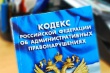 